OBVOD A OBSAHNajskôr si zopakujme premenu jednotiek dĺžky a obsahu:0,98 km = 			m				2,36 m2 =				dm2 	9543 mm = 			m				0,354 ha =				m24,3 dm =			mm				23 457 mm2 =			a201,3 m =			cm				0,004 53 km2 =			m28,21 cm =			m				12 358 647 mm2 =			a97 m = 			km				47,63 dm2 =				mm20,56 dm = 			mm				3,258 m2 =				cm23,2 cm =			dm				5,69 a  =				haVypočítaj obsah (výsledok udaj v cm2 ) a obvod (výsledok udaj v dm) štvorca, ktorého strana má dĺžku 0,8m.Vypočítaj obsah a obvod obdĺžnika ABCD:a = 5cm,							 a = 1,5dm b = 7,4 cm 							b= 56mmVypočítaj obvod a obsah pravouhlého trojuholníka, ktorý je na obrázku:             13,6 cm                                        0,8 dm                   110 mmMamička vysievala trávnik na plochu v tvare obdĺžnika s rozmermi 6m a 3,7m. Koľko trávového semena musela kúpiť, ak jej predavač povedal, že 1kg vystačí na  0,5m2 plochy?Dedko robil plot okolo svojej obdĺžnikovej záhrady s rozmermi 7,2m a 12m. Koľko m pletiva musel kúpiť a koľko zaplatil, ak jeden meter pletiva bol po 5,90 €?Susedia kúpili 51m drôtu. Keď ním ohradili štvorcovú záhradu, ostali im 3m drôtu. Aká je výmera (= obsah)  ich záhrady?Vypočítaj obvod a obsah útvaru, ktorý je na obrázku (údaje sú v cm):                              34 21                                                                                                                          11                                               53Vypočítaj obvod a obsah daných geometrických útvarov 1, 2, 3: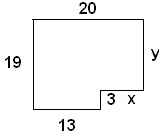 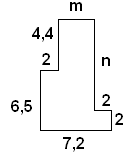 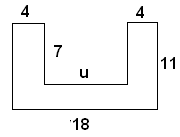 